Odkryj mroczne pożądanie wraz z książką "Żądło namiętności"!Jeśli lubisz wchodzić i odkrywać świat ludzkiej natury, to "Żądło namiętności" będzie właśnie dla Ciebie. Sprawdź, co na Ciebie czeka!Żądło namiętności to książka, która porusza najgłębsze emocjeKsiążka, która została napisana przez utalentowanego autorkę- Mię Sheridan, wstrząsa sercem czytelnika i prowadzi go przez niebezpieczną podróż pełną emocji. Powieść ta zgłębia temat namiętności w sposób niezwykły i poruszający. Mowa tutaj oczywiście o książce "Żądło namiętności", które zajmuje centralne miejsce na półkach księgarskich.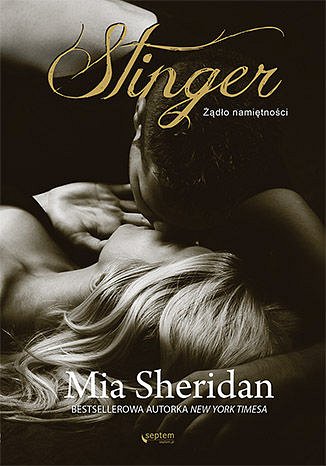 Odkrywanie mrocznych zakątków ludzkiej natury z książką Żądło namiętnościW tej książce Sheridan zaprasza nas do wnętrza ludzkiej duszy, odsłaniając mroczne zakamarki emocji. "Żądło namiętności" prowadzi czytelnika przez burzliwe związki, tajemnicze intrygi i namiętne romanse, odkrywając przy tym pragnienia i obsesje bohaterów. Każda strona tej powieści ożywa intensywnymi uczuciami, ukazując nam, że namiętność może prowadzić zarówno do ekstazy, jak i destrukcji. Sheridan nie boi się eksplorować skrajnych stanów emocjonalnych, tworząc wrażliwą opowieść, która wywołuje dreszcze na plecach czytelnika.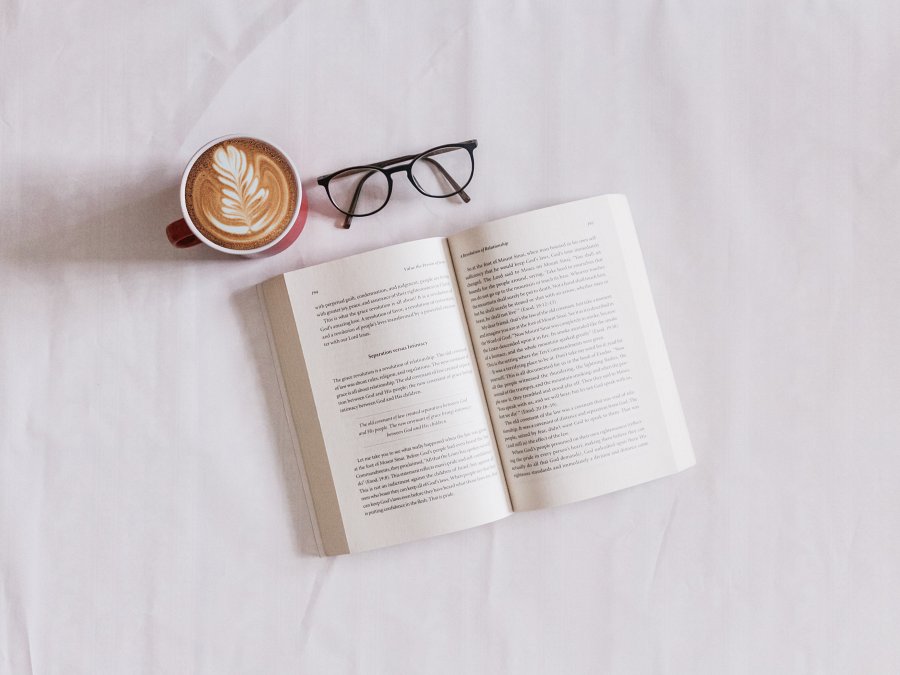 Pisarska wirtuozeria i wciągająca fabułaKsiążka ta nie tylko eksploruje namiętność, ale również zachwyca pisarską wirtuozerią Sheridan. Jej styl pisania wciąga czytelnika od pierwszych stron, łącząc zręcznie emocjonalną głębię z dynamiczną fabułą. Dialogi są ostre i pełne napięcia, a opisy miejsc i sytuacji wciągają czytelnika w świat bohaterów. Sheridan używa języka w sposób, który porusza zmysły i wywołuje prawdziwe uczucia. "Żądło namiętności" to nie tylko czytanie, to doświadczanie historii na własnej skórze.